St Ninian’s Primary School – Coronavirus Risk Assessment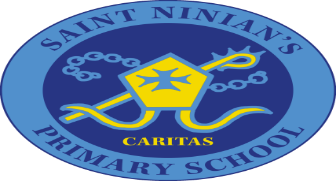 20th November 2020 – COVID Protection Level 4: Protective Measures in SchoolsHazard/ Risk/ BehaviourPotentialInjury/DamageLevel of riskPersons at riskPreventative StrategiesReactive StrategiesResources/ any other equipmentEffective Friday 20th November 2020 (from 6pm) – St Ninian’s Primary is located in Glasgow, will be designated by the Scottish Government as Protection Level 4.Effective Friday 20th November 2020 (from 6pm) – St Ninian’s Primary is located in Glasgow, will be designated by the Scottish Government as Protection Level 4.Effective Friday 20th November 2020 (from 6pm) – St Ninian’s Primary is located in Glasgow, will be designated by the Scottish Government as Protection Level 4.Effective Friday 20th November 2020 (from 6pm) – St Ninian’s Primary is located in Glasgow, will be designated by the Scottish Government as Protection Level 4.Effective Friday 20th November 2020 (from 6pm) – St Ninian’s Primary is located in Glasgow, will be designated by the Scottish Government as Protection Level 4.Effective Friday 20th November 2020 (from 6pm) – St Ninian’s Primary is located in Glasgow, will be designated by the Scottish Government as Protection Level 4.Effective Friday 20th November 2020 (from 6pm) – St Ninian’s Primary is located in Glasgow, will be designated by the Scottish Government as Protection Level 4.Changes made since last risk assessment (2nd November 2020):*PE lessons - outdoors only (See “Activities or situations which may cause transmission” section below)*No parents/carers to enter the building (unless extenuating circumstances) (See “Parents or Carers wishing to enter the building” section below)*Music – singing and wind/brass instruments continue not to be permitted in school.*Advice for pupils and staff members on the shielding listChanges/additions to the risk assessment are highlighted in yellow.Changes made since last risk assessment (2nd November 2020):*PE lessons - outdoors only (See “Activities or situations which may cause transmission” section below)*No parents/carers to enter the building (unless extenuating circumstances) (See “Parents or Carers wishing to enter the building” section below)*Music – singing and wind/brass instruments continue not to be permitted in school.*Advice for pupils and staff members on the shielding listChanges/additions to the risk assessment are highlighted in yellow.Changes made since last risk assessment (2nd November 2020):*PE lessons - outdoors only (See “Activities or situations which may cause transmission” section below)*No parents/carers to enter the building (unless extenuating circumstances) (See “Parents or Carers wishing to enter the building” section below)*Music – singing and wind/brass instruments continue not to be permitted in school.*Advice for pupils and staff members on the shielding listChanges/additions to the risk assessment are highlighted in yellow.Changes made since last risk assessment (2nd November 2020):*PE lessons - outdoors only (See “Activities or situations which may cause transmission” section below)*No parents/carers to enter the building (unless extenuating circumstances) (See “Parents or Carers wishing to enter the building” section below)*Music – singing and wind/brass instruments continue not to be permitted in school.*Advice for pupils and staff members on the shielding listChanges/additions to the risk assessment are highlighted in yellow.Changes made since last risk assessment (2nd November 2020):*PE lessons - outdoors only (See “Activities or situations which may cause transmission” section below)*No parents/carers to enter the building (unless extenuating circumstances) (See “Parents or Carers wishing to enter the building” section below)*Music – singing and wind/brass instruments continue not to be permitted in school.*Advice for pupils and staff members on the shielding listChanges/additions to the risk assessment are highlighted in yellow.Changes made since last risk assessment (2nd November 2020):*PE lessons - outdoors only (See “Activities or situations which may cause transmission” section below)*No parents/carers to enter the building (unless extenuating circumstances) (See “Parents or Carers wishing to enter the building” section below)*Music – singing and wind/brass instruments continue not to be permitted in school.*Advice for pupils and staff members on the shielding listChanges/additions to the risk assessment are highlighted in yellow.Changes made since last risk assessment (2nd November 2020):*PE lessons - outdoors only (See “Activities or situations which may cause transmission” section below)*No parents/carers to enter the building (unless extenuating circumstances) (See “Parents or Carers wishing to enter the building” section below)*Music – singing and wind/brass instruments continue not to be permitted in school.*Advice for pupils and staff members on the shielding listChanges/additions to the risk assessment are highlighted in yellow.Pupils on the Shielding ListContracting virusHospitalisationSerious illnessDeathHighShielding List PupilsShielding List pupils should not attend in person unless an individualised risk assessment is undertaken by the school which is informed by the clinical team caring for them.The decision for pupils to attend or stay at home should be discussed in advance of Tier 4 restrictions coming into place on 20.11.2020.Further updates from Scottish Government, GCC, NHS.Inform risk assessment of any changes if Tier level or restrictions change.Communication with parents/carers of any pupils on the Shielding List.School to provide work to do at home for any pupils who need to remain at home (Seesaw and/or paper packs).Education Services/West Partnership “At Home Learning” documentStaff on the Shielding ListContracting virusHospitalisationSerious illnessDeathHighShielding List staffShielding List staff risk personal risk assessment needs to revisited and updated.Shielding List staff to maintain stringent physical distancing.Further updates from Scottish Government, GCC, NHS.Inform risk assessment of any changes if Tier level or restrictions change.Risk assessments.Continued communication.Staff or Pupils Contracting CoronavirusSymptoms/illnessAbsenceHospitalisationDeathSchool closureTransmission to other people.Moderate – will continually assess & monitor news in local population/ updates from GCC, Public Health and Scottish Government (COVID 19 Advisory Sub-Group on Education and Children’s Issues)All staff and pupilsPupils:*Regular Hand washing: -Upon entry to school building,-Before morning interval, -After morning interval, -Before lunch, -After lunch, -After using toilet.*Social distancing (staff to maintain 2 metre physical distance or wear face covering)*Staggered entry and exit times for pupils.*Staggered morning interval and lunch breaks.Staff:*Regular hand washing/ sanitizing.*2 metre physical distance from pupils and other staff members.*Face covering worn in situations where 2 metre physical distance cannot be achieved. (staff have been provided with visors and disposable masks are available from First Aid room).Parents/ carers*No parents to go past school gates when dropping children off. *Parents and carers have been asked to wear face coverings at the gates.*No ‘drop in’ opportunities – meetings in person have currently been suspended – any discussion will take place over the phone or outside the school building (e.g. for a parental brief query).Other visiting GCC staffSame expectations as staff – GCC staff should only visit the premises for essential purposes.*Regular hand washing (including on arrival in building).*2 metre physical distance from pupils and staff.*Face coverings in corridors and in situations where 2 metre physical distance cannot be achieved.Scottish Government publications (30/10/2020):1.“Letter from Deputy First Minister” 2.“Reducing Risks in Schools Guidance”3.“ES – Summary-Guidance-301020” pdfAdvice from GCC and NHS GCC Public Health. Posters -social distancing & hand washing.Hand washing facilities – sinks, soap & disposable hand drying towels.Hand sanitizer stations located at entry points and the top of stairwells.Face coverings (for staff) available from First Aid room.GCC & Scottish Government updates/ emails.Activities or situations which may cause transmission.Activities or situations which may cause transmission.Activities or situations which may cause transmission.Activities or situations which may cause transmission.Activities or situations which may cause transmission.Activities or situations which may cause transmission.Activities or situations which may cause transmission.Within school building/ groundsSymptoms not immediately obvious (asymptomatic carrier)TransmissionIncrease in illnessAbsenceHospitalisationDeathSchool closureModerate – will continually assessAll staff and pupils.Parents, carers, family members.Wider community.Hand washing posters & demonstrationsRegular Hand washingSocial distancingStaggered entry and exit times for pupilsNo parents past school gates (unless collecting sick child)Further updated advice from GCC, Scottish Government, staff unions.PostersHand washing facilities – sinks, soap & disposable hand drying towels Visual reminders on front doorCommunication methods with parents giving policy details.Classroom lessons.Failure of pupils to adhere to social distancing advice (from adults).Failure of staff to adhere to social distancing adviceLowAll staff and pupils.Parents, carers, family members.Wider community.Visuals will help remind everyone (sometimes children and adults will forget)Furniture/ tables will be set up to reinforce social distancing.Singing/ wind and brass instruments continue not to be permitted.ToiletsFailure of pupils to wash hands.Pupils carrying on in the toilets.Pupils fighting in the toilets.Pupil slip, trip or fall in the toilets.Cleanliness of toilets.ModeratePupils StaffWider communityCleaning processes in place – GCC day cleaner cleaning toilets on regular basis (after each interval and lunch break).Staff to remind pupils of importance of hygiene especially washing hands.Hand washing & social distancing posters displayed at entrance to toilets.Hand hygiene refresher lessons – how to wash your hands thoroughly (20 seconds with soap & warm water).Assess on on-going basis. Any serious breaches of procedure will be reported to parents/ carers.Hand washing visuals and posters.Cleaning materials provided via  Facilities management.PlaygroundFailure of staff or pupils to adhere to 2 metre social distancing measure.Classes playing out with year group ‘bubbles’Transmission of virus.LowPupils StaffFamily membersWider communitySupport staff in both playgrounds have supervision ‘zones’ to ensure that they are supervising pupils and maintaining a safe distance from other staff members.Infant playground Staggered breaks and lunchtimes:Early P1a, P1b, P2a, P2bLate P3a, P3bUpper school playgroundUpper school playground is zoned – year groups (maximum 2 classes) are allowed to play in the same area.Staggered break and lunchtimes:Early P4a, P4b, P7a, P7bLate P5a, P5b, P6a, P6bClasses are sent to the toilet in class groups at the end of interval and lunchtime.PE lessons.Transmission of virus.LowPupilsStaffStaff may only conduct PE lessons outdoors.PE changing rooms remain closed – pupils should come to school wearing trainers, jogging bottoms/leggings and a t-shirt on their PE – they should not change out of their uniform on these days.The PE teacher needs to ensure that they remain 2 metres away from the pupils.Further risk assessment/ advice from PEPASS.Outdoor LearningTransmission of virus.LowAll staff and pupils.Parents, carers, family members.Wider community.Staff to maintain 2 metre distance from pupils.Pupils to work in class bubbles.Outdoor learning equipment and furnitureLunch - pupilsPupil(s) sit at a table with pupils from another class thereby breaking the class ‘bubble’ rule.Failure of staff to adhere to social distancing rules.Transmission of virus.LowPupilsStaffWider CommunityLunchtimes are staggered:Early sitting 12-12.45pmLate 12.50-1.35pmA member of SMT is present in the Dinner Hall to ensure that designated tables are used.SMT and class teachers dropping off their class all wear a face covering.Classes have a designated table to sit at in the Dinner Hall – each table is then cleaned after use.Pupils with packed lunches are encouraged to eat them outside (until weather becomes too wet or cold).Continue to monitor for further updates for Glasgow City Council or Scottish Government.Cleaning spray.Blue roll disposable cleaning cloth.Lunch – staffTransmission of virus.LowStaffPupilsStaggered lunch breaks to reduce number of staff on a break at any one time.Staff room has floor markings to show 2 metre distance – visual reminder.Staff wearing face coverings when 2 metre distance cannot be adhered to.Staff wearing face coverings when moving around the room.Additional cleaning procedures in place for frequent touch surfaces (EM daily).Staff RoomTransmission of virus.LowStaffPupilsStaggered morning interval and lunch breaks to reduce number of staff on a break at any one time.Staff room has floor markings to show 2 metre distance – visual reminder.Staff wearing face coverings when 2 metre distance cannot be adhered to.Staff wearing face coverings when moving around the room.Additional cleaning procedures in place for frequent touch surfaces (EM daily).Staff Meetings/ Collegiate activitiesTransmission of virus.LowStaff PupilsNumber of staff meetings/ collegiate meetings have been dramatically reduced.Physical meetings are held in Gym Hall which has floor markings to show 2 metre distance – visual reminder, chairs are set out accordingly.Meetings are staggered – half of the staff attend each meeting.Corridors/ high volume areasTransmission of virus.ModeratePupilsStaffWider CommunityStaggered entry, exit, break and lunchtimes to reduce the amount of people in the corridor at one time.Classes using one-way system (where possible).Staff are wearing face coverings in corridors and other high volume areas.Teaching staff to escort and supervise their class at all times in the school building.Posters & visuals.High touch areas e.g. bannisters, light switches, door handlesTransmission of virus.Low/ moderatePupilsStaffWider CommunityDay cleaner appointed by Glasgow City Council who cleans ‘high touch’ area throughout the day.Regular hand washing regime in place.Hand sanitizer stations positioned beside stairwells and fire doors to be used if a door is touched.Day cleanerStaff to report any concerns to SMT.Cleaning equipment.VentilationTransmission of virus.Low/moderatePupilsStaffWider CommunityClass rooms and work areas should be well ventilated e.g. door and window left open. As the weather turns colder, rooms should be ventilated (i.e. change of air) at least once per hour – if windows are closed, they should be opened on an hourly basis.Awaiting update from Glasgow City Council.Visitors to the school:-GCC staff-NHS staff-External agencies e.g. Speech & Language-Student teachersTransmission of virus.ModeratePupilsStaffWider CommunityRisk assess with individual prior to visit.Ensure GCC Track and Trace contact details completed.Ensure all visitors adhere to hygiene rules upon entering the building:*Regular hand washing (including on arrival in building).*2 metre physical distance from pupils and staff.*Face coverings in corridors and in situations where 2 metre physical distance cannot be achieved.Assess individual situations if there is a very strong need for a visiting professional to enter the building.Look for other ways for professionals to conduct observations.Communication with external agency staff possibly via email, phone, Microsoft Teams rather than face-to-faceParents/carers wishing to enter the buildingTransmission of virusLowPupilsStaffWider CommunityParents may only enter the building for extenuating circumstances. No parent/ carer meetings will currently be held in the building. SMT will continue to monitor and risk assess who  should enter the school building e.g. has the parent knowingly been in contact with someone who has tested positive for Coronavirus.Parents will be advised to drop and collect their child at the gate. Parents and carers have been asked to wear a face covering at the school gates.If a parent is collecting a sick child, they will be asked to wait outside the front door to collect them. If the child is too sick to leave the building unaided, the parent will be asked to wear a face covering and sanitize their hands upon entering the building.Reassess as requiredCommunication with parents:-Signage on front doorText messagesSocial mediaSeesawNewslettersProcedures for Someone Displaying symptomsProcedures for Someone Displaying symptomsProcedures for Someone Displaying symptomsProcedures for Someone Displaying symptomsProcedures for Someone Displaying symptomsProcedures for Someone Displaying symptomsProcedures for Someone Displaying symptomsPupil displaying symptomsPossibly infected/ carrier.Spread of virus.Anxiety/ upset.Pupil may not recognise the symptoms.Pupil may not report immediately.ModeratePupilsStaffWider CommunityStaff will remain vigilant for symptoms:Sore throatNew continuous coughHigh temperatureLoss/change to sense of tasteLoss/change to sense of smellPupils displaying symptoms will be isolated (isolation room set up beside school office, ventilated by open window) and parent/ carer will be called to collect pupil immediately and request that a test is booked for the pupil.If Isolation Room is used, COVID response cleaning team will be contacted to make the area safe. (The room will be closed off until this happens).Review after use to assess if any changes are required to the procedure.Instruction posters made available to staff to advise of the procedure.Isolation Room set up (Next to School Office) – this area is out of bounds for all but essential staff.Support staff (SFLWs,clerical staff, cleaners, janitors, catering staff) displaying symptomsPossibly infected/ carrier.Spread of virus.Anxiety/ upset.Person may not recognise the symptoms.Person may not report immediately.ModeratePupilsStaffWider CommunityStaff will remain vigilant for symptoms:Sore throatNew continuous coughHigh temperatureLoss/change to sense of tasteLoss/change to sense of smellStaff displaying symptoms will be sent home immediately – upon recognition of symptoms they should leave the school building at the earliest opportunity, wear a face covering and avoid using public transport.Instruction posters displayed throughout the school to advise of the procedure.Teacher displaying symptomsPossibly infected/ carrier.Spread of virus.Anxiety/ upset.Person may not recognise the symptoms.Person may not report immediately.ModeratePupilsStaffWider CommunityStaff will remain vigilant for symptoms:Sore throatNew continuous coughHigh temperatureLoss/change to sense of tasteLoss/change to sense of smellStaff displaying symptoms will be sent home immediately. If teaching a class, the class teacher should notify SMT immediately (red card or phone call). SMT will come to supervise the class and the teacher should leave the building at the earliest opportunity, wear a face covering and avoid using public transport.Instruction posters displayed throughout the school to advise of the procedure.Vulnerable Groups – staff or pupils with underlying health conditions noted below.*BAME staff or pupils & new or expectant staff members – please see separate risk assessment.Vulnerable Groups – staff or pupils with underlying health conditions noted below.*BAME staff or pupils & new or expectant staff members – please see separate risk assessment.Vulnerable Groups – staff or pupils with underlying health conditions noted below.*BAME staff or pupils & new or expectant staff members – please see separate risk assessment.Vulnerable Groups – staff or pupils with underlying health conditions noted below.*BAME staff or pupils & new or expectant staff members – please see separate risk assessment.Vulnerable Groups – staff or pupils with underlying health conditions noted below.*BAME staff or pupils & new or expectant staff members – please see separate risk assessment.Vulnerable Groups – staff or pupils with underlying health conditions noted below.*BAME staff or pupils & new or expectant staff members – please see separate risk assessment.Vulnerable Groups – staff or pupils with underlying health conditions noted below.*BAME staff or pupils & new or expectant staff members – please see separate risk assessment.Staff with underlying health issues being exposed to virusMay experience worse health outcomes if the virus is contracted.Symptoms/illnessAbsenceHospitalisationDeathSchool closureModerate risk of exposureStaff with underlying health issues.*Information has been gathered and collated but for confidentiality this list has not been included in this risk assessment because all staff will read and review this document.Hand washingSocial distancingEstablishment cleaning processes.Monitor and re-evaluate as required. Maintain dialogue with staff.Individual risk assessments for pregnant members of staff & any member of staff who requires an separate risk assessment.Pupils with underlying health issues being exposed to virusMay experience worse health outcomes if the virus is contracted.Symptoms/illnessAbsenceHospitalisationDeathSchool closureModerate/high risk of exposure (dependent on pupils social distancing) – we will need to assess this on an ongoing basis as we how the social distancing measures are PupilsTheir FamiliesSchool CommunityReduced amount of time spent in school (2 out of 5 days)Hand washingSocial distancingEstablishment cleaning processes.List of pupils with underlying health issues to be compiled by DHT & First Aider – lists will then be compared to ensure all relevant pupils are listed.Office staff will update HT, DHT & First Aiders if parents/carers contact school with any further information/ updates re medical conditions.Continue to monitor current updates/ research on the impact of the virus:-On otherwise healthy children.On children with underlying health conditions.Hand washing facilities – sinks, soap & disposable hand drying towelsSituations requiring staff to be closer than 2 metres to a pupil.Situations requiring staff to be closer than 2 metres to a pupil.Situations requiring staff to be closer than 2 metres to a pupil.Situations requiring staff to be closer than 2 metres to a pupil.Situations requiring staff to be closer than 2 metres to a pupil.Situations requiring staff to be closer than 2 metres to a pupil.Situations requiring staff to be closer than 2 metres to a pupil.First Aid requirementsSlips, trips, falls, bumps, knocks.CutBruiseBumpBleedingBiohazard exposure (blood, saliva, Coronavirus)ModeratePupils staffWaste products e.g. wipes, paper towels ‘double bagged’ and taken directly to outside bin.Ensure First Aid room and area are clean.First Aiders (MM & AM) both require to attend First Aid refresher training – HT will authorise both to attend when training opportunities become available again – date TBA.Hand washing facilities – sinks, soap & disposable hand drying towelsFirst Aid room & equipmentPPE:-GlovesApronsBin nagsFirst Aid emergency e.g. seizureSeizuresAsthma attacksFaintingHead injurySerious accidents e.g. falling down stairsBlood lossLoss of consciousnessBroken bonesHospitalisationDeathBiohazard exposure (blood, vomit, saliva, Coronavirus)ModeratePupils staffGreen First Aid emergency card to be sent to office ASAP.Box of masks (being provided by GCC) for use during emergencies.ApronGlovesFirst Aider to maintain distance as far as possible.Waste products double bagged and taken directly to outside bin.PPE:-GlovesApronsMasksBin bagsGreen First Aid emergency card.Hand washing facilites – sinks, soap & disposable hand drying towels Intimate personal careChange of clothes requiredChange of underwear requiredBiohazard exposure (urine, faeces, Coronavirus)Low/ ModeratePupilsApronGloves*GCC advice currently (as below) is that masks should not be required in this situation – staff can evaluate and discuss if changes are required with SLT.Education Services (ES)Personal Protective Equipment (PPE)Revised Arrangements for PPE re COVID-19 12/08/20203.2 states:-“In line with the guidance standard Personal/Medical Care Activities that would take 15minutes or less to carry out would require only the standard gloves and aprons as previously required and no additional PPE would be required.”  PPE:-ApronsGlovesBin bagsFace coveringsHand washing materials – sinks, soap & disposable hand drying towelsOther Risk FactorsOther Risk FactorsOther Risk FactorsOther Risk FactorsOther Risk FactorsOther Risk FactorsOther Risk FactorsFire/ bomb alert in school buildingPanic/ anxietyInjuryDeathLowAll pupils and staffFollow agreed procedures – evacuate school as normal.Please see Fire procedures.Assess after first fire drill.Reassess as required.Fire drill has already taken place.Ensure that janitor plans further regular drills to ensure all stakeholders understand the procedure (including Knightswood Early Years – also in the same building).Shared equipmentSpread of the virusModerateAll pupils and staffCleaning processes in place.Sharing of materials is not recommended – plans continue to be made to support this e.g. use of school iPads.Learning materials – pupils have own pack to use without the need to share.Continue to monitorCleaning materials e.g. wipesHand washing facilities – sink, soap, paper towels.